10. Kertvárosi Vigasságok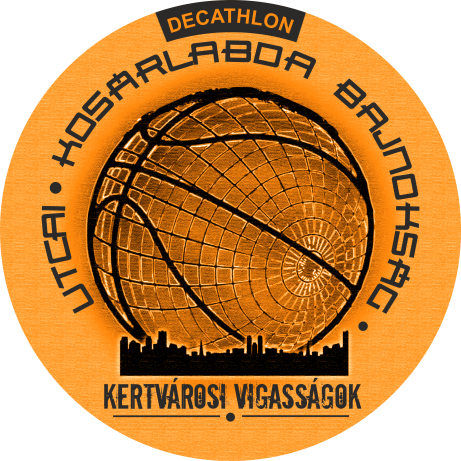 Decathlon Utcai Kosárlabda Bajnokság 2016. szeptember 10. szombat
                   N e v e z é s i   l a p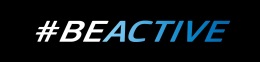 
A 4000 Ft/csapat nevezési díjat kifizettem.
Dátum: 2016.  ____________			Kapitány aláírásaAlulírott csapatkapitány, társaim és magam nevében igazolom, hogy a kosárlabda versenyen saját felelősségünkre veszünk részt, a nevezési lapon közölt adatok a valóságnak megfelelnek. Bármilyen károsodás ér Bennünket, a verseny rendezői felé semmilyen kárigénnyel, követeléssel nem élünk. Elfogadjuk, hogy a versenyről készült film- és képanyagon szerepelhetünk, ezért ellenszolgáltatást nem kérünkTudomásul vesszük, hogy kizárásra kerül az a versenyző, aki nem tartja be a pályafelügyelő döntéseit, illetve nem a fair-play szellemében kosárlabdázik.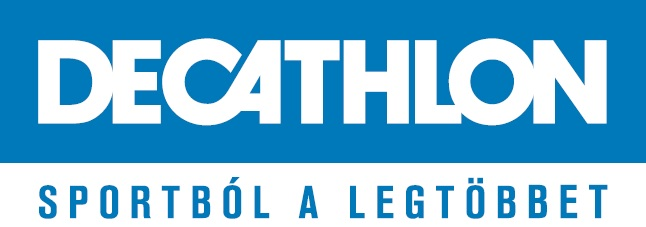 CSAPAT NEVECSAPAT NEVEKategória  (kérjük, jelölj be egyet)Kategória  (kérjük, jelölj be egyet)Kategória  (kérjük, jelölj be egyet)Kategória  (kérjük, jelölj be egyet)Általános iskolás (5-8. osztály) fiúÁltalános iskolás (5-8. osztály) fiúÁltalános iskolás (5-8. osztály) fiúÁltalános iskolás (5-8. osztály) lányÁltalános iskolás (5-8. osztály) lányÁltalános iskolás (5-8. osztály) lányKözépiskolás fiúKözépiskolás fiúKözépiskolás fiúKözépiskolás lányKözépiskolás lányKözépiskolás lányCsaládi, vegyes (0-100 éves korig)Családi, vegyes (0-100 éves korig)Családi, vegyes (0-100 éves korig)A csapat tagjaiA csapat tagjaiA csapat tagjaiA csapat tagjaiKapitány (kapcsolattartó)Kapitány (kapcsolattartó)Kapitány (kapcsolattartó)Játékos 2Név:Név:Név:Név:Név:Név:Név:Születési év:Születési év:Születési év:Születési év:Játékos 3Cím:Cím:Cím:Név:Cím:Cím:Cím:Születési év:Telefon:Telefon:Telefon:Játékos 4E-mail:E-mail:E-mail:Név:E-mail:E-mail:E-mail:Születési év: